Занятие:  Продуктивная деятельность («Художественное творчество») во второй младшей группе №4 «Непоседы», воспитатель: Емельянова Светлана ИвановнаТема: «Божья коровка»Программное содержание:Учить детей рисовать выразительный образ насекомого. Продолжать учить создавать композицию на основе зеленого листочка. Усовершенствовать технику рисования гуашью, умение объединять два инструмента рисования — кисточка и ватная палочка. Развивать чувство формы и цвета, интерес к насекомым. Вызвать у детей эмоциональный отклик на содержание стихотворения о божьей коровке. 
Воспитывать умение видеть красоту природы, понимать ее хрупкость, вызвать желание 
оберегать. Материалы: Игрушка «Божья коровка» или картинка (фото) с изображением божьей коровки. Листы бумаги, вырезанные в форме листика и тонированные в зеленый цвет. Гуашь красная и черная. Кисточки и ватные палочки. Подкладные листы, неразливайки с водой, салфетки для промокания кисточек. Предварительная работа: 1. Наблюдение за божьей коровкой. 2. Разучивание потешки: Божья коровка, Черная головка, Улети на небо, Принеси нам хлеба, Черного и белого, Только не горелого. Ход занятия: - Ребята, посмотрите, кто у нас сегодня в гостях, (Показ картинки или игрушки). Узнаете? 
- Это божья коровка Мы часто встречались с божьими коровками во время прогулок. 
- Расскажите, какие они, божьи коровки? Нравятся ли вам? Почему? Как нужно вести себя при встрече с этим насекомым? - К сожалению, не все люди стараются оберегать божьих коровок. Послушайте стихотворение, написанное Андреем Усачевым. В нем рассказывается история одной божьей коровки. БОЖЬЯ КОРОВКА Гуляла за городом Божья коровка, По стеблям травинок карабкалась ловко, Глядела, как в небе плывут облака... И вдруг опустилась Большая Рука. И мирно гулявшую Божью коровкуЗасунула в спичечную коробку. Ах, как тосковала в коробке бедняжка! Ей снилась лужайка. И клевер, и кашка. Неужто в неволе остаться навек? Коровка решила готовить побег! О, Боже! взмолилась несчастная крошкаИ вдруг увидала за шторой окошко. А там, за окном, все от солнца светло. Но к свету ее не пускает стекло. Однако коровка на редкость упряма: Нашла, где неплотно захлопнула рама, И вот вылезает она из окна... Ура! Наконец на свободе она! (Андрей Усачев) 1. Кто поймал божью коровку? Хорошо ли он поступил? Почему? 
2. Как вы думаете, что чувствовала божья коровка, сидя в коробке? Пытаясь вырваться на волю? Когда оказалась на свободе? 3. Почему божья коровка так хотела вырваться из коробки и вернуться на лужайку? Я уверена, ребята, что никто из вас никогда не обидит маленького жучка. Ведь по сравнению с ними вы — настоящие великаны. А большие и сильные должны защищать маленьких и слабых, а не обижать. Давайте лучше нарисуем божью коровку. Согласны? Тогда подготовим пальчики к работе. Пальчиковая гимнастика «Божьи коровки». Божьей коровки папа идет. Всеми пальцами правой руки «шагать» по столу. Следом за папой мама идет. Всеми пальцами левой руки «шагать» по столу. За мамой следом детишки идут, «Шагать» обеими руками. Вслед за ними самые малыши бредут. Красные костюмчики носят они. Пожать самому себе ладони, пальцы прижать друг к другу Костюмчики с точками черненькими. Постучать указательными пальцами по столу. Папа семью в детский садик ведет, Всеми пальцами обеих рук «шагать» по столу. После занятий домой заберет.- Ребятки, мы с вами сейчас нарисуем на этом зеленом листочке (показ листочка) божью коровку. Вот такую. (Показ выполненного рисунка-образца). Спинка у Божьей коровки какой формы? Круглой. А какого цвета? Красного. Красную спинку удобно рисовать кисточкой. Закрашивая спинку, помните, что кистью водим легко, только в одну сторону. Затем кисточку тщательно промойте в одной воде, прополощите в другой и обмакните ворс кисточки о салфетку. Мы рисуем гуашевой краской, а она не любит лишнюю воду. Теперь обмакните ворс кисточки в черную краску и нарисуйте голову Божьей коровки - полукруг. Закрасьте его. Нарисуйте на голове усики. Сколько их? Два усика — две маленькие прямые линии. Спинку Божьей коровки разделим пополам линией черного цвета. Ведите линию самым кончиком ворса кисточки. Какого цвета у Божьей коровки точечки? Черного? Сколько их? Шесть. Чем будет удобнее рисовать точечки? Ватной палочкой. Нарисуйте три точечки с одной стороны и три с другой. Какие красивые Божьи коровки получились у вас, ребята. Как настоящие, живые Божьи коровки. Молодцы!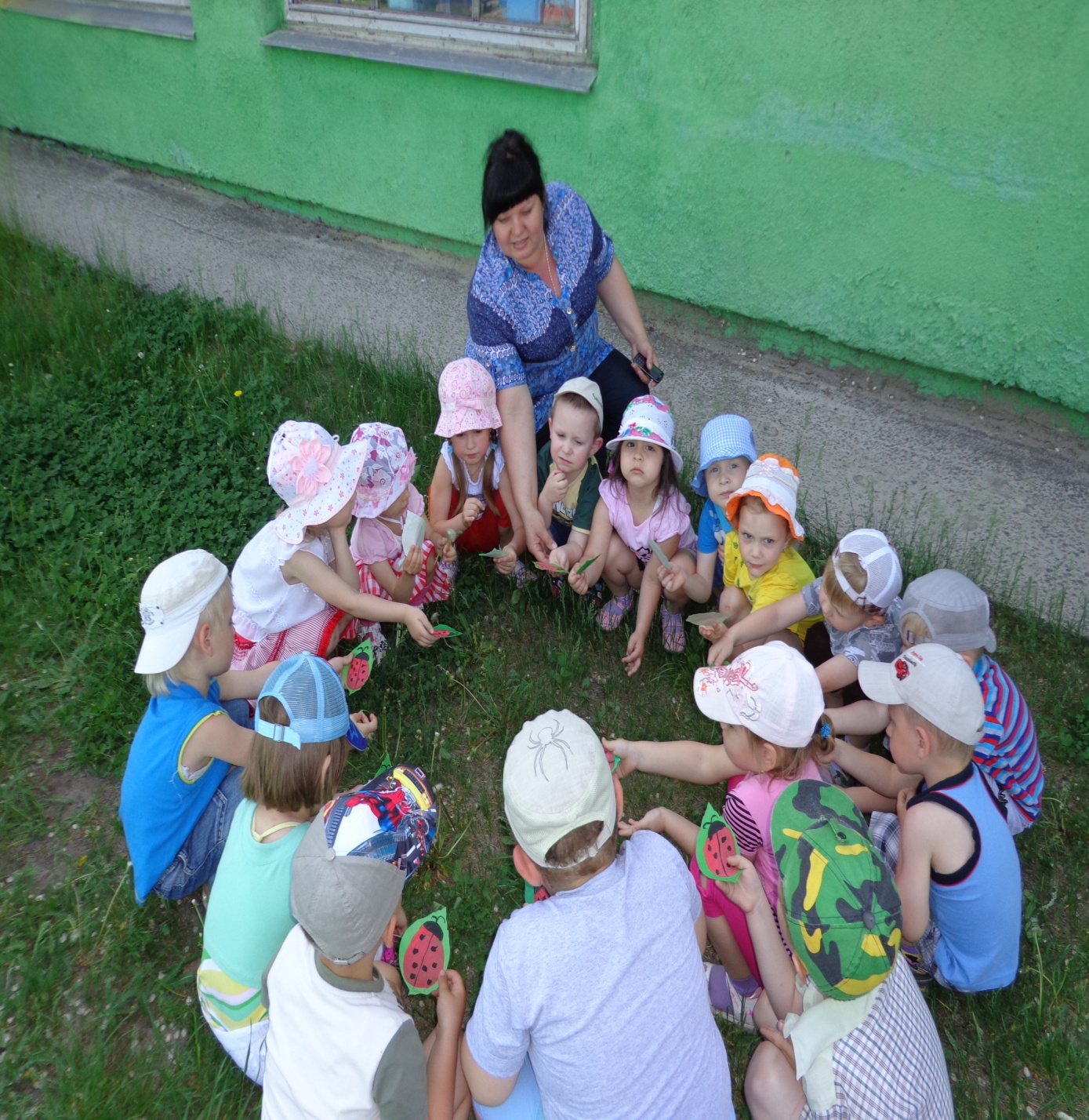 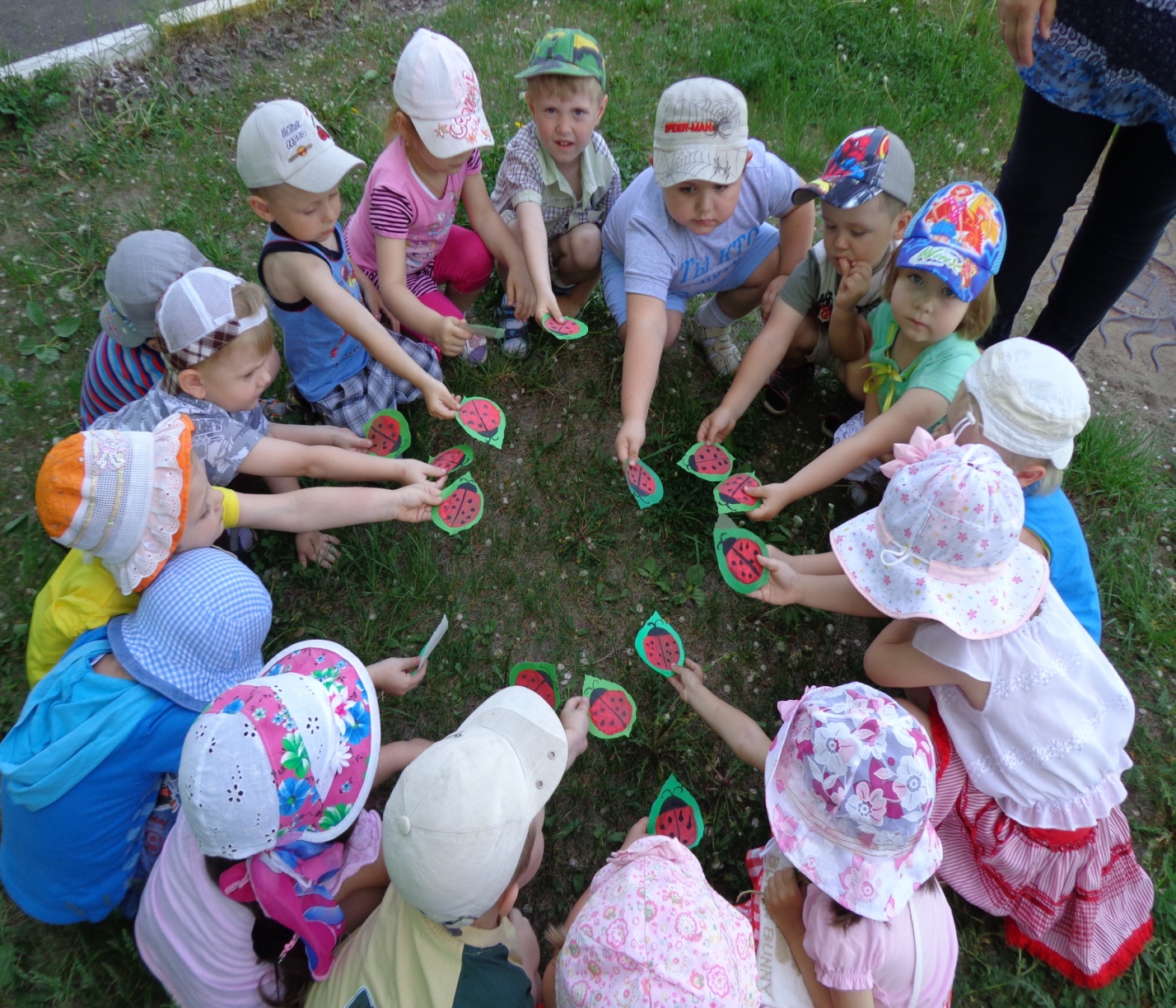 